Products of
Knowledge Management and Gender Programme
2008-2016PublicationsKnowledge management and genderCapitalization and exchange of good practicesExternal concept note: Good practices at FAO, Experience capitalization for continuous learning; September 2013:  In English, 12 pp., 371 KB:   www.fao.org/docrep/017/ap784e/ap784e.pdfIn French, 12 pp., 469 KB:   www.fao.org/docrep/017/ap784f/ap784f.pdfIn Spanish, 12 pp., 436 KB:  www.fao.org/docrep/018/ap784s/ap784s.pdfGood practices template and checklist of metadata; July 2015:In English, 5 pp., 726 KB:    www.fao.org/3/a-as547e.pdf  In French, 5 pp., 852 KB:    www.fao.org/3/a-as547f.pdfIn Spanish, 5 pp., 764 KB:   www.fao.org/3/a-as547s.pdf In Russian, March 2014, 6 pp., 584 KB:   www.fao.org/3/a-as547r.pdfExperience Capitalization: validating theory through practice in Niger and Burkina Faso
(La capitalisation d’expériences à l’épreuve de la pratique au Niger et au Burkina Faso),
article published in French in the Knowledge Management for Development Journal, Vol.10.2, September 2014, 18 pp., 159 KB: http://journal.km4dev.org/index.php/km4dj/article/viewFile/229/296 Knowledge share fairGood practice fact sheet: How to organize a knowledge share fair; March 2014:
In English, 21 pp., 1 548 KB:   www.fao.org/3/a-aq228e.pdfIn French, 22 pp., 1 513 KB:   www.fao.org/3/a-aq228f.pdf 
In Spanish, 23 pp., 1 376 KB:  www.fao.org/3/a-aq228s.pdf What you should know before organizing a knowledge share fair in the Sahel  (Ce que vous devriez savoir si vous devez organiser une foire aux savoirs au Sahel)
 article published in French in the Knowledge Management for Development Journal, Vol.7, N°2, September 2011: www.tandfonline.com/doi/abs/10.1080/19474199.2011.652152#.UZ93l6LimAgDesigning facilitation for a knowledge share fair: practical steps, article published in English in the Knowledge Management for Development Journal, Vol 11.1, May 2015, 15 pp., 200 KB: http://journal.km4dev.org/index.php/km4dj/article/view/200/345Exchange visitsGood practice fact sheet: Exchange visits: Advice to improve their impact; April 2013:
In English, 12 pp., 914 KB:   www.fao.org/docrep/019/aq213e/aq213e.pdf. In French, 12 pp., 1 816 KB:   www.fao.org/docrep/018/aq213f/aq213f.pdfIn Spanish, 12 pp., 953 KB:  www.fao.org/3/a-aq213s.pdf 
CommunicationCommunicating gender for rural development. Integrating gender in communication for development; Dimitra Publication, 2011:
In English, 80 pp., 2 231 KB: www.fao.org/fileadmin/templates/dimitra/pdf/cgd2011_en.pdf
In French, 80 pp., 2 628 KB: www.fao.org/fileadmin/templates/dimitra/pdf/cgd2011_fr.pdfCommunicating for food securityFood Security Communications Toolkit from FAO: This toolkit is geared towards helping food security professionals to develop a communication strategy and communicate more effectively with their target audiences. Specific sections of the toolkit focus on policy-makers and the media, because of the important role these play in implementing and influencing food security policies. While aimed at professionals working in food security related fields, the lessons in this toolkit can easily be applied to many other fields, 2011: In English, 192 pp., 4 530 KB:  www.fao.org/docrep/014/i2195e/i2195e00.htm
In French, 218 pp., 2 961 KB:   www.fao.org/docrep/015/i2195f/i2195f00.htmIn Spanish, 217 pp., 4 490 KB: www.fao.org/docrep/016/i2195s/i2195s00.htmEC-FAO Programme online course Linking Information and Decision Making to Improve Food Security. The course provides guidance on how to design and implement a communication strategy for food security information. Using several realistic examples, it illustrates the various components of a communication strategy, and provides concrete and detailed guidelines on how to communicate through the media and how to present information to policy-makers in order to influence the policy-making process, 2011:In English: http://www.fao.org/elearning/?pgLanguage=fr#/elc/en/course/FCOM In French: http://www.fao.org/elearning/?pgLanguage=fr#/elc/fr/course/FCOM In Spanish: http://www.fao.org/elearning/?pgLanguage=fr#/elc/es/course/FCOM Community listeners’ clubs Good practice fact sheet: The Dimitra community listeners’ clubs in Niger; June 2013:In French, 6 pp., 701 KB: www.fao.org/docrep/018/aq225f/aq225f.pdfCommunity listeners’ clubs. Stepping stones for action in rural areas; Dimitra Publication, August 2011:
In English, 58 pp., 3 932 KB:  www.fao.org/docrep/014/am604e/am604e.pdfIn French, 58 pp., 5 919 KB:  www.fao.org/docrep/014/am604f/am604f.pdfDimitra community listeners’ clubs, a unique approach; Dimitra brochure, December 2013:In English, 2 pp., 377 KB: www.fao.org/fileadmin/templates/dimitra/pdf/fiche_cec_2013_en.pdf In French, 2 pp., 383 KB:  www.fao.org/fileadmin/templates/dimitra/pdf/fiche_cec_2013_fr.pdfRadio broadcastsGuidelines for the production of gender responsive radio broadcasts; November 2013:
In English, 14 pp., 572 KB:  www.fao.org/3/a-aq230e.pdf  
In French, 14pp., 676 KB:  www.fao.org/3/a-aq230f.pdf
Land access Land access in rural Africa: Strategies to fight gender inequality; Dimitra, September 2008, 166 pp., 3 845 KB: ftp://ftp.fao.org/docrep/fao/011/ak159e/ak159e.pdfManagement of agricultural inputsConcept note: Management of agricultural inputs and gender, in French: Note conceptuelle: Gestion des intrants et genre; January 2013, 18 pp., 1 660 KB: www.fao.org/docrep/019/aq226f/aq226f.pdfInventory credit Methodological fact sheet, in French: L’élaboration d’un règlement intérieur pour les opérations de warrantage;  November  2012, 3 pp., 368 KB: www.fao.org/docrep/017/ap793f/ap793f.pdfMethodological fact sheet, in French: Le récit d’une recherche-action intégrant la dimension genre en matière de warrantage; October  2012, 8 pp., 625 KB:
www.fao.org/docrep/018/aq219f/aq219f.pdfChecklist, in French: La prise en compte du genre dans les différentes étapes du warrantage, une approche en faveur des producteurs et des productrices; October 2012, 4 pp., 312 KB : www.fao.org/docrep/017/ap791f/ap791f.pdf Case study, in French: Le warrantage dans la gestion des intrants et genre; May 2013, 27 pp., 1 052 KB: www.fao.org/docrep/019/aq227f/aq227f.pdfIn NigerGood practice fact sheet: Inventory credit in Niger, a practice adapted to the needs of small-scale farmers; July 2012, 10 pp., 1 903 KB:
In English, 11 pp., 1 227 KB: www.fao.org/3/a-ap790e.pdf 
In French, 11 pp., 1 975 KB: www.fao.org/3/a-ap790f.pdfInformation fact sheet (Niger):  Inventory credit; September 2012, 4 pp., 2 774 KB:
In English, 3 pp., 1 076 KB: www.fao.org/3/a-aq208e.pdfIn French, 4 pp., 2 780 KB: www.fao.org/docrep/018/aq208f/aq208f.pdf Experience fact sheet (Niger): Le warrantage de l’union Cigaba de Konkorindo; August 2012:
In French, 7 pp., 516 KB: www.fao.org/docrep/017/ap794f/ap794f.pdf   
In Haoussa, 7 pp., 1 282 KB: www.fao.org/docrep/018/ap794ha/ap794ha.pdf   Experience fact sheet (Niger): Le warrantage à Gobéri: une innovation au profit des plus démunis et démunies; August 2012: 
In French, 7 pp., 779 KB: www.fao.org/docrep/018/aq224f/aq224f.pdf  
In Haoussa, 7 pp., 1 240 KB: www.fao.org/docrep/018/aq224ha/aq224ha.pdf  Experience fact sheet (Niger), in French: Le warrantage de l’union Toungakai Ni bonga de Saboudey Carré; November 2012, 5 pp., 562 KB:
 www.fao.org/docrep/018/aq220f/aq220f.pdf In Burkina FasoGood practice fact sheet, in French:  Le warrantage dans le Sud-Ouest du Burkina Faso; December 2012, 14 pp., 836 KB: www.fao.org/docrep/018/aq215f/aq215f.pdfExperience fact sheet (Burkina Faso): Inventory credit managed by COPSA-C in Southwest Burkina Faso; November 2012 : 
In English, 14 pp., 846 KB: www.fao.org/3/a-aq217e.pdf
In French, 12 pp., 806 KB: www.fao.org/3/a-aq217f.pdfExperience fact sheet (Burkina Faso), in French: Le warrantage de l’UGTT de Dissin dans le Sud-Ouest du Burkina Faso; November 2012, 10 pp., 791 KB: www.fao.org/3/a-aq216f.pdf Input shopsGood practice fact sheet: Agricultural input shops; October 2012:
In English, 12 pp., 1 536 KB: www.fao.org/3/a-aq214e.pdf 
In French, 12 pp., 4 182 KB: www.fao.org/docrep/018/aq214f/aq214f.pdfIntroduction  fact sheet, in French: Boutiques d’intrants – Les clés du succès en huit fiches; July 2012, 1 pp., 416 KB: www.fao.org/docrep/017/ap785f/ap785f.pdfInformation fact sheet, in French: Création d’une boutique d’intrants; July 2012, 6 pp., 1 018 KB: www.fao.org/docrep/017/ap779f/ap779f.pdfInformation fact sheet, in French: Caractéristiques, fonctions et activités d’une boutique d’intrants; July 2012, 4 pp., 719 KB: www.fao.org/docrep/017/ap776f/ap776f.pdfInformation fact sheet, in French: Organes d’une boutique d’intrants; July 2012, 4 pp., 1 764KB: www.fao.org/docrep/018/aq209f/aq209f.pdf Information fact sheet, in French: Rôle du gérant ou de la gérante d’une boutique d’intrants;  July 2012, 4 pp., 984 KB: www.fao.org/docrep/017/ap780f/ap780f.pdfInformation fact sheet, in French: Les partenaires techniques et financiers d’une boutique d’intrants;  July 2012, 2 pp., 512 KB: www.fao.org/docrep/017/ap782f/ap782f.pdfInformation fact sheet, in French: Approvisionnement d’une boutique d’intrants; July 2012, 2 pp., 1 079 KB: www.fao.org/docrep/017/ap774f/ap774f.pdfInformation fact sheet, in French: Contrôle et auto-évaluation d’une boutique d’intrants;  July  2012, 2 pp., 465 KB:  www.fao.org/docrep/017/ap778f/ap778f.pdfExperience fact sheet (Niger): La boutique d’intrants de l’union de Gobéri; July 2012: 
In French, 6 pp., 567 KB: www.fao.org/docrep/018/aq210f/aq210f.pdf  
In Haoussa, 6 pp., 12 115 KB: www.fao.org/docrep/018/aq210ha/aq210ha.pdf  Experience fact sheet (Niger): La boutique d’intrants de Danja; August  2012:
In French 5 pp., 535 KB: www.fao.org/docrep/018/aq211f/aq211f.pdf  
In Haoussa, 4 pp., 10 215 KB: www.fao.org/docrep/018/aq211ha/aq211ha.pdf   Experience fact sheet (Niger): La boutique d’intrants de Kawara; March  2012:
In French, 3 pp., 471 KB: www.fao.org/docrep/018/aq223f/aq223f.pdf  
In Haoussa, 4 pp., 1 105 KB: www.fao.org/docrep/018/aq223ha/aq223ha.pdf   Input group ordersGood practice fact sheet, in French: La commande groupée d’intrants agricoles – un mécanisme d’approvisionnement; July 2012, 10 pp., 1 147KB: www.fao.org/docrep/017/ap789f/ap789f.pdfChecklist, in French: La prise en compte du genre dans les commandes groupées d’intrants agricoles; October 2012, 5 pp., 457 KB: www.fao.org/docrep/017/ap792f/ap792f.pdfExperience fact sheet, (Niger), in French: Commande groupée à l’international de semences de pommes de terre; September 2012, 7 pp., 543 KB: www.fao.org/docrep/017/aq206f/aq206f.pdfExperience fact sheet,  (Niger): Les commandes groupées d’intrants agricoles par la FUPSN-SA’A au niveau local et régional;  March 2012: 
In French, 6 pp., 749 KB: www.fao.org/docrep/018/aq207f/aq207f.pdf  
In Haoussa, 6 pp., 14 009 KB: www.fao.org/docrep/018/aq207ha/aq207ha.pdf   Experience fact sheet (Niger): Les commandes groupées d’intrants agricoles par FUMA-Gaskiya; March  2012:
In French, 6 pp., 609 KB: www.fao.org/docrep/018/aq221f/aq221f.pdf   
In Haoussa, 5 pp., 1 233 KB : www.fao.org/docrep/018/aq221ha/aq221ha.pdf  Experience fact sheet (Burkina Faso), in French: Stratégie d’approvisionnement en intrants agricoles : les commandes groupées de la FEPAB;  December  2012, 8 pp., 629 KB:
www.fao.org/docrep/018/aq218f/aq218f.pdfUse of inputsInformation fact sheet, in French: Pourquoi faire analyser son engrais ?; July 2012, 4 pp., 459 KB: www.fao.org/docrep/017/ap775f/ap775f.pdfInformation fact sheet, in French: La fertilisation localisée au semis des cultures ou microdose; July  2012, 4 pp., 858 KB: www.fao.org/docrep/017/ap781f/ap781f.pdf  Information fact sheet, in French: Fixation du prix de vente des engrais; July 2012, 1 pp., 734 KB: www.fao.org/docrep/017/ap783f/ap783f.pdfInformation fact sheet, in French: Champ école paysan; March 2012, 4 pp., 648 KB: www.fao.org/docrep/017/ap777f/ap777f.pdf.SeedsExperience fact sheet, in French: Multiplication et diffusion de semences de qualité des variétés améliorées et adaptées au changement climatique. ERCU-FAO Niamey.; September  2012, 8 pp., 4 373 KB:  www.fao.org/docrep/019/ar725f/ar725f.pdf Dimitra newsletters 2009- 2016Dimitra is a participatory information and communication project that contributes to improving the visibility of rural populations, women in particular. The Dimitra newsletter provides information about the activities of the Knowledge Management and Gender Programme, the Dimitra project, its partners and other civil society organizations.In English: www.fao.org/dimitra/dimitra-publications/newsletter/en/In French: www.fao.org/dimitra/publications-dimitra/bulletin/fr/ VideosShare fairs for the exchange of good practicesHow do you organize a knowledge share fair in the Sahel region?: The film is inspired by the article What you should know before organizing a knowledge share fair in the Sahel by Sophie Treinen, which appeared in Knowledge Management for Development Journal, Vol.7, N°2, September 2011, 9 min 45 sec, 1 245 M B:In English: www.youtube.com/watch?v=1ksujMMJyyI&feature=youtu.be&list=PLzp5NgJ2-dK56GvW9p_11v07vRUjHgSpr 
In French: www.youtube.com/watch?v=DJ4fBaeYmnkIn Spanish: www.youtube.com/watch?v=pKCIF7Jvav8&feature=youtu.be Community listeners’ clubs FAO Dimitra Clubs in Niger: Access to water and land; May 2016, 6 min 34 sec:
In English: www.youtube.com/watch?v=t9OwqupVuDM&list=PLzp5NgJ2-dK6OBbZpPuTMn_7wSrclUE0I&index=4In French: www.youtube.com/watch?v=5Z_ftmoVayc 
Dimitra community listeners’ clubs for food security and women’s leadership in Niger; September 2013, 3 min 26 sec:
In English: www.youtube.com/watch?v=_7FF4ZmkrcE  
In French: www.youtube.com/watch?v=hrr9yY1V8Jc  FAO Dimitra Clubs : Community mobilization in Congo and Niger;  May 2016, 6 min 20 sec:
In English: www.youtube.com/watch?v=ixZOJd0b55w
In French: www.youtube.com/watch?v=g4A9l9mG6X0FAO Dimitra Clubs: Women leaders; May 2016, 6 min 50 sec:
In English: www.youtube.com/watch?v=F6cPjEYzC8I.com/watch?v=F6cPjEYzC8IFAO’s Dimitra Project working with rural women in Katanga, DRC; August 2012, 7 min 31 sec:In English: www.youtube.com/watch?v=5xAyz8v1FI0 
In French: www.youtube.com/watch?v=Nh_Yf3-DwJkPartnering for results, Community listeners’ clubs for empowerment of women and men in rural areas; 2 min 40 sec:
In English: www.fao.org/resources/videos/partnering/en/
In French: www.fao.org/resources/videos/partnering/fr   Impact of FAO-Dimitra Clubs: Empowering Rural PeopleIn English: www.youtube.com/playlist?list=PLzp5NgJ2-dK6OBbZpPuTMn_7wSrclUE0I
In French: www.youtube.com/playlist?list=PLzp5NgJ2-dK4oyjcjuQMVOXe02ak9gt6HInventory creditEquitable inventory credit in Niger and Burkina Faso. A good practice for rural finance; 2015, 17 min 43 sec:
In English: http://youtu.be/deEvMApgJZo
In French:  http://youtu.be/sqlRxq20I-w What is inventory credit (warrantage)? Interview with Daniel Marchal, former coordinator of the Capitalization project, in French with English subtitles; November 2010, 3 min 32 sec, 259 MB: www.youtube.com/watch?v=B_OyYN_96OIEquitable inventory credit:  Theatre play presented by the Capitalization project at the ’Agri-knowledge’ knowledge share fair held at IFAD, September 26-29, 2011 in Rome, Italy, 6 min 22 sec:In French with English subtitles: www.youtube.com/watch?v=5t-nhSOTxqQ&feature=youtu.beIn French: www.youtube.com/watch?v=7Y3NPoK_7RM&feature=youtu.beLe warrantage au Niger: Theatre play in French presented by the children of the elementary school of Marek, in April 2012, Niamey, Niger, March 2013, 5 min 17 sec, 1 792 MB:www.youtube.com/watch?v=ZBFeYIFTajI&list=PLzp5NgJ2-dK56GvW9p_11v07vRUjHgSprLe warrantage équitable: Theatre play in French presented by the children of the elementary school of the NGO VIE Kande ni Bayra in May 2012, Niamey, Niger. The play was staged on the occasion of the feedback workshop on the role and participation of women in farmers organizations of Niger. The workshop was organized by the FAO team Rural Institutions and local population ownership. April 2013, 6 min 10 sec, 1 599 MB:  www.youtube.com/watch?v=QdAfrEuRt8Q Du bradage au warrantage: Theatre play in French on the advantages of the inventory credit, presented in December 2012 by the COPSA-C producers. The play was staged on the occasion of the inauguration of the information centre for inventory credit in Founzan, Burkina Faso. July 2013, 12 min 17 sec, 1 370 MB:  www.youtube.com/watch?v=9sUzPLlBOuU  Le cheminement du warrantage: the story of inventory credit at the COPSA-C has been illustrated through a visual timeline by the COPSA-C coordinator on the occasion of a small share fair on good practice exchange, in December 2012. July 2013, 11 min 24 sec, 1 268 MB: 
In French:  www.youtube.com/watch?v=u8U5kHc47xA Au cœur du warrantage: the experience of COPSA-C in Burkina Faso, 2012. Available in French only on DVD from COPSA-C. PartnershipsPartnership of capitalization project with the Mooriben Federation, in French: Impressions d’Inoussa Ganda, chargé de la communication Mooriben. Niamey, Niger; May 2012, 5 min 12 sec, 340 MB:
In French:  www.youtube.com/watch?v=nPS29A3jbM4Partnership of capitalization project with FCMN – Niya, in French: Impressions d’Abdou Amadou, chargé des commandes groupées de la Fédération des coopératives maraîchères du Niger – Niya. Niamey, Niger. July 2012, 1 min 41 sec, 92 MB:   
In French:  www.youtube.com/watch?v=tZXeDicmvlgPartnership of capitalization project with Cigaba union: Impressions des partenaires de Konkorindo, région de Dosso. 6 min 15 sec, 681 MB: 
In French:  www.youtube.com/watch?v=Zw5y0AfqpUIInterviews and feedbacksImpressions des participants of the knowledge share fair organized by the Gender and Knowledge Management Programme, in Niamey, Niger, June 2010,  9 min 42 sec: 
In French:  www.youtube.com/watch?feature=player_embedded&v=119YFM86fREFeedback of Capitalization team members, published on the occasion of the second global Agri Knowledge share fair, September 26-29, 2011 at IFAD Headquarter in Rome, Italy. 
In French:  www.youtube.com/user/sharefairs?feature=watchPosters Le programme Gestion des connaissances et genre. December 2012, 364 KB:In French: www.fao.org/fileadmin/templates/km-gender/docs/poster-wordle.pdf La problématique du genre dans la gestion des intrants agricoles. December 2012:In French:  http://www.fao.org/docrep/019/as317f/as317f.pdf Gestion des intrants intégrant le genre. December 2012. 428KB:In French: http://www.fao.org/docrep/019/as318f/as318f.pdfExperience capitalization cycle. September 2016, 425 KB :	In English: http://www.fao.org/3/a-c0365e.pdfIn French: http://www.fao.org/3/a-c0365f.pdfHow to document a good practice. September 2016, 451 KB:In English: http://www.fao.org/3/a-c0388e.pdfIn French: http://www.fao.org/3/a-c0388f.pdf Audio Series of radio programmes of the Capitalization project of good practices in support of agricultural production and food security, in Haoussa and Zarma.www.fao.org/news/audio-video/detail-audio/fr/?uid=9843&wmode=1 www.fao.org/news/audio-video/detail-audio/fr/?uid=9844&wmode=1www.fao.org/news/audio-video/detail-audio/fr/?uid=9845&wmode=1Audio scripts:Introduction to radio soap opera series. November 2012, 1 pp., 333 KB:In English: http://www.fao.org/3/a-aq683e.pdf In French: http://www.fao.org/3/a-aq683f.pdff Episode One: Inventory credit. November 2012, 5 pp., 370 KB:In English: http://www.fao.org/3/a-aq684e.pdf  In French: http://www.fao.org/3/a-aq684f.pdf Episode Two: Microdosing or localized fertilizer application at time of sowing. November 2012, 3 pp., 324KB:In English: http://www.fao.org/3/a-aq685e.pdf In French: http://www.fao.org/3/a-aq685f.pdf Episode Three: The input shop. November 2012, 4 pp., 417 KB:In English: http://www.fao.org/3/a-aq686e.pdf In French: http://www.fao.org/3/a-aq686f.pdf Episode Four: Group orders for fertilizer. November 2012, 4 pp., 421 KB:In English: http://www.fao.org/3/a-aq687e.pdf In French: http://www.fao.org/3/a-aq687f.pdf Episode Five: Farmer Field Schools. November 2012, 5 pp., 648 KB:In English: http://www.fao.org/3/a-aq688e.pdf In French: http://www.fao.org/3/a-aq688f.pdf Online coursesDeveloped with funding from the Knowledge Management and Gender ProgrammeE-learning module on experience capitalization: This module aims to provide organizations working in development programmes with tools and skills to plan and implement an experience capitalization process, and contribute to increased efficiency and effectiveness of their work.The module will be available online first in English (end of 2016) and then in French. www.fao.org/elearning/#/elc/en/homeKnowledge sharing for development: This IMARK module was developed to provide organizations and communities with the tools and methodologies required to develop their knowledge capacities, and enable them to work more effectively. In English: www.fao.org/elearning/#/elc/en/course/KIn French: www.fao.org/elearning/#/elc/fr/course/KProducts developed with partnersOn resilienceConditional cash assistance to build resilience against water scarcity in the West Bank, Creating employment opportunities and enhancing adaptive capacities to recurrent drought within protracted crises; FAO, April 2015, 8 pp., 546 KB: www.fao.org/3/a-i4727e.pdfAlternative fodder production for vulnerable herders in the West Bank, Increasing profitability of livestock production to strengthen resilience to drought and market volatility within protracted crises; FAO, March 2015, 8 pp., 994 KB: www.fao.org/3/a-i4759e.pdf Fuel efficient mud stoves, Support for widespread adoption of fuel efficient mud stoves in Darfur to strengthen resilience to conflict in protracted crises; FAO, May 2016, 2 pp., 177 KB: www.fao.org/3/a-i5585e.pdf Poultry Farmer Field School in Lebanon, Through the Farmer Field School approach, the Food and Agriculture Organization of the United Nations, with the financial support of the United Kingdom, developed semi-intensive egg production for communities hosting Syrian refugees; May 2016, 2 pp., 593 KB:  www.fao.org/3/a-i5624e.pdf Implementing aquaponics in the Gaza Strip, Since 2010, the Food and Agriculture Organization of the United Nations has been helping to enhance the resilience of at-risk populations in the West Bank and Gaza Strip. One of the methods used by FAO is aquaponics, integrated fish and plant production; May 2016, 2 pp., 151 KB: www.fao.org/3/a-i5620e.pdf Increase the resilience of livelihoods from threats and crises, Gender mainstreaming as a key strategy for building resilient livelihoods, FAO, May 2016, 2 pp., 242 KB: www.fao.org/3/a-i5631e.pdfSun-dried fish production to build resilient coastal communities in Somalia, Strengthening livelihoods and food security against drought and conflicts in Somalia (FAO, May 2015) URL available soonBeekeeping in Somaliland to reduce the risk of economic shocks, Bees mean business for the women and men in the Beer village (FAO, November 2015) URL available soonLe Développement Territorial Participatif et Négocié (DTPN) en République Démocratique du Congo (RDC), Promouvoir une résolution pacifique et durable aux conflits fonciers dans un contexte de crise prolongée (in French, FAO, September 2015) URL available soonOn information and communication technologiesSMS Gateway System : Improving animal health through better rural communication services  URL available sooneLocust3: An innovative tool for crop pest control. May 2016, 10 pp., 1,785 kb: www.fao.org/3/a-i6058e.pdf On rural organizationsGuide to inventory credit good practices, in French: Comprendre et réussir le warrantage; in collaboration with CISV and the COPSA-C, December 2012, 33 pp., 3 917 KB: 
www.fao.org/docrep/017/aq296f/aq296f.pdfGood practices in building innovative rural institutions to increase food security, released during the International Year of Cooperatives, presents 35 cases of successful institutional innovations that have empowered small-scale producers, and contributed to food security in different regions of the world. 
In English, 117 pp., 1 822 KB:  www.fao.org/docrep/015/i2258e/i2258e00.pdf
In French, 119 pp., 2 048 KB:  www.fao.org/docrep/015/i2258f/i2258f00.pdfGood practices in building innovative rural institutions to increase food security: Case studies; FAO-IFAD, 2012, 162 pp., 4 188 KB: www.fao.org/docrep/016/ap209e/ap209e.pdfLes guides sur les boutiques d’intrants en trois volumes (Capitalization, IARBIC, 2011) In French:Présentation de la boutique d’intrants. 20 pp., 32 253 KB: www.fao.org/docrep/018/ap786f/ap786f.pdfOrganisation et fonctionnement de la boutique d’intrants agricoles. 30 pp., 43 263 KB: www.fao.org/docrep/018/ap787f/ap787f.pdfGestion de la boutique d’intrants agricoles. 17 pp., 14 963 KB:www.fao.org/docrep/018/ap788f/ap788f.pdfFilms – videosHungry Planet: Three reports on agricultural cooperatives, a key to food security: In this episode of Hungry Planet, three reports on agricultural cooperatives, a key to food security. In Guatemala, farmers making a living from small plots of land struggle to produce bigger crops, become better connected to markets and earn more money. In Afghanistan, as foreign troops prepare to leave, an unexpected kind of peace-building is taking place thanks to the rise in dairy cooperatives. In Southern Niger (at 07:13 minutes), agricultural cooperatives gain access to better seeds and farming techniques to fight the region's severe droughts. October 2012, 11 min 55 sec: www.youtube.com/watch?v=hmOoUgMDfLo&feature=player_embedded WebsitesIn 2011, the Capitalization project continued to provide technical and financial support for the creation, management and updating of websites of partners in Burkina Faso and Niger:Website of the Network of Chambers of Agriculture in Niger (RECA-NIGER)
 www.reca-niger.org/ Website of Mooriben - Federation of farmers' groups unions in Niger
 http://mooriben-niger.org/ Website of the Federation of Cooperative Unions of Rice Producers (FUCOPRI)
 www.fucopri.org/ Website of the Federation of Vegetable Cooperatives in Niger (FCMN-Niya)
www.fcmn-niya.org/Web project of NGO VIE Kande Ni Bayra: Volunteers for Educational Integration www.viebayra.org/Website project for the Professional Association of Microfinance Institutions in Burkina Faso (APSFD), www.apsfd-burkina.bf Blogswww.lapucesavante.blogspot.it/ 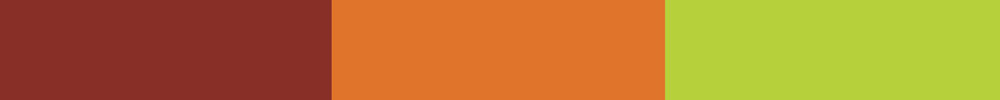 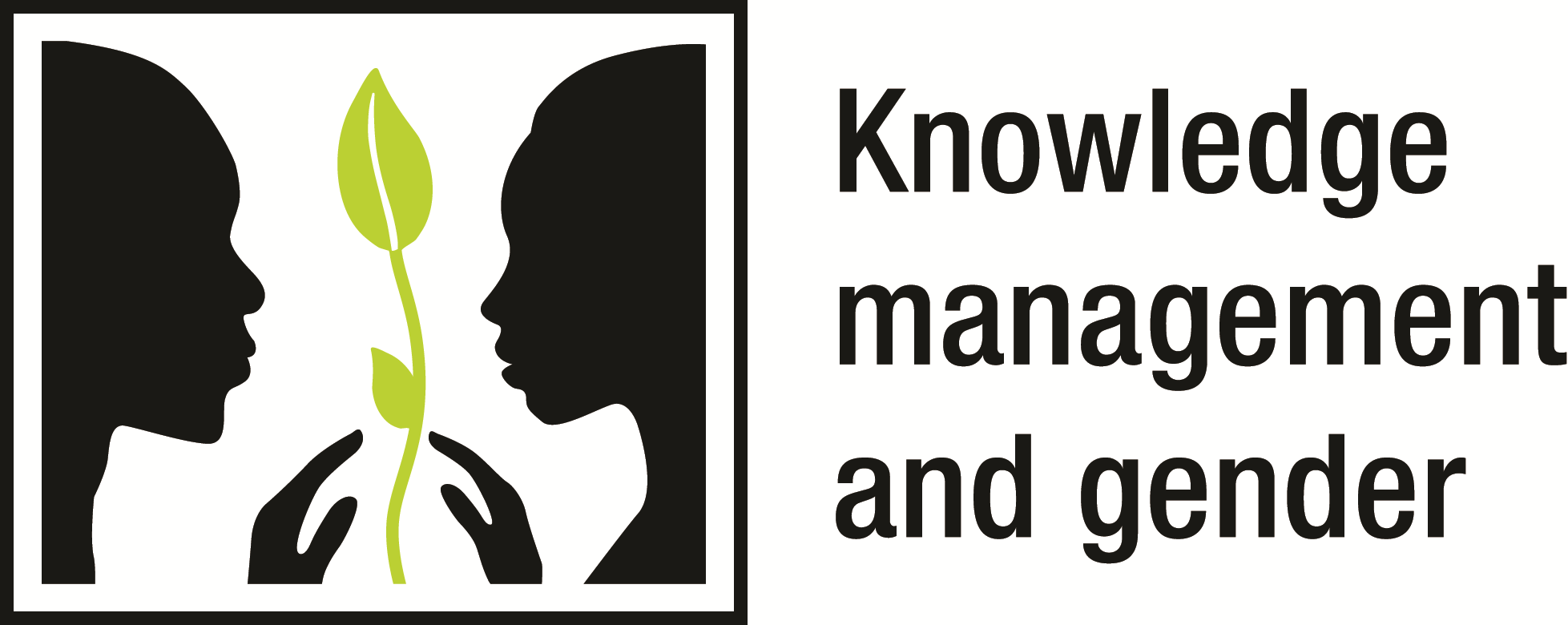 Coordinator: Sophie TreinenFood and Agriculture Organization of the United Nations (FAO)Viale delle Terme di Caracalla, 00153 Rome, Italygood-practices@fao.orgCoordinator : Christiane MonsieurFood and Agriculture Organization of the United Nations (FAO)Viale delle Terme di Caracalla, 00153 Rome, Italye-mail : dimitra@fao.org